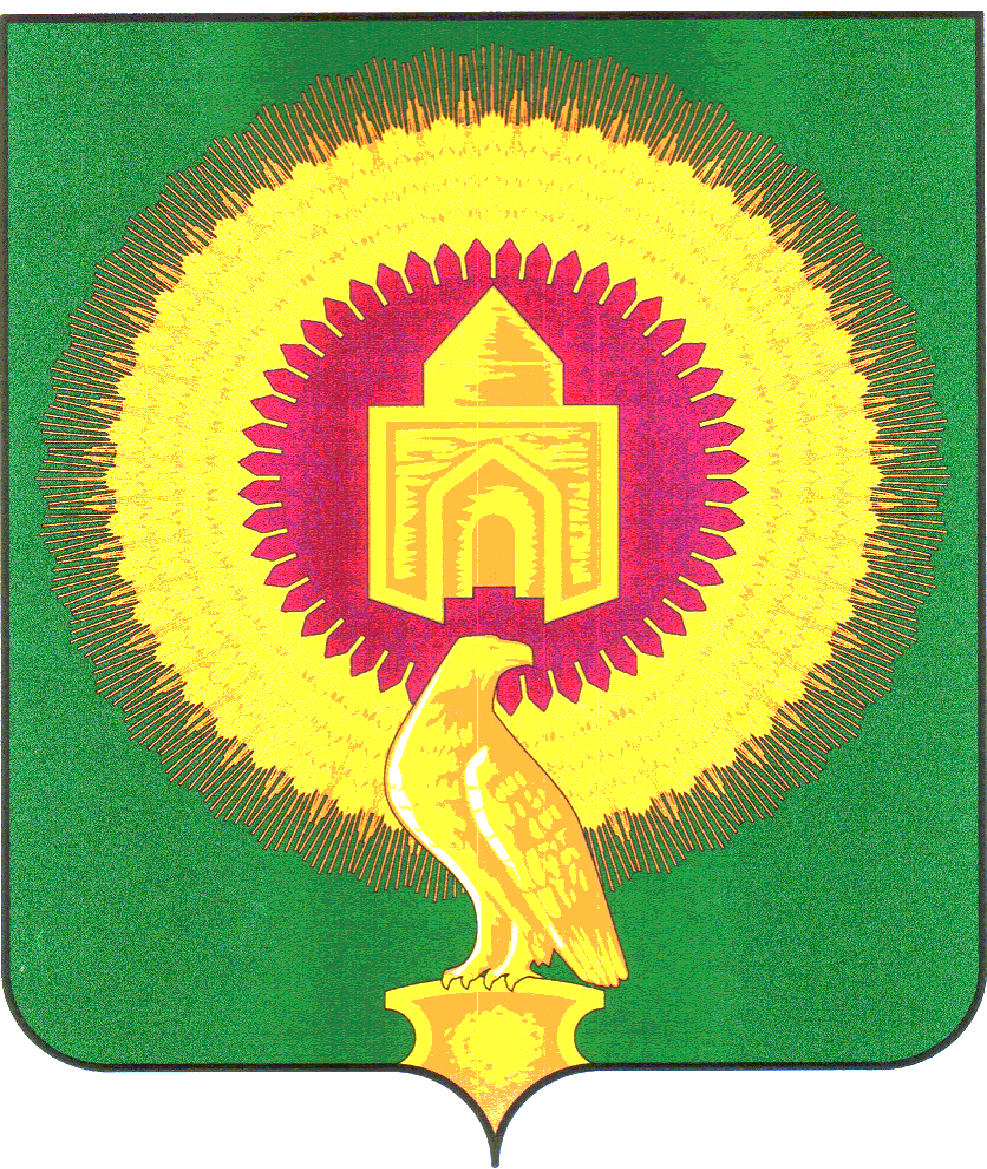 СОВЕТ  ДЕПУТАТОВАЛЕКСЕЕВСКОГО  СЕЛЬСКОГО ПОСЕЛЕНИЯВАРНЕНСКОГО МУНИЦИПАЛЬНОГО РАЙОНАЧЕЛЯБИНСКОЙ ОБЛАСТИ                                     РЕШЕНИЕот 27 марта 2014 года                                  с.Алексеевка                                             № 04О внесении изменений и дополненийв Устав Алексеевского сельского поселенияВ соответствии  с Федеральным законом от 06.10.2003 года № 131-ФЗ «Об общих принципах организации местного самоуправления в Российской Федерации», Уставом Алексеевского сельского поселения Совет депутатов Алексеевского сельского поселения   Р Е Ш А Е Т:1. Внести в Устав Алексеевского сельского поселения, принятый Постановлением Совета  депутатов от 17.06.2005 года № 06 (с изменениями и дополнениями  в редакции Решений Совета депутатов от 30.04.2008 г. № 11, от 05.06.2009 г. № 17, от 19.11.2009 г.  № 26, 09.06.2010 г. № 17, от 18.03.2011 г. № 07, от 09.09.2011 г. № 19, от 19.12.2011 г. № 24, от 25.09.2012 № 16, от 30.07.2013г. № 12), следующие изменения и дополнения согласно приложению.2. Настоящее решение подлежит официальному обнародованию на информационном стенде после его государственной регистрации в территориальном органе уполномоченного федерального органа исполнительной власти в сфере регистрации уставов муниципальных образований.3. Настоящее решение вступает в силу после его официального обнародования в соответствии с действующим законодательством Российской Федерации.Председатель Совета депутатовАлексеевского сельского поселения                                       Ю.М.ДементьевПриложение к Решению Совета депутатовАлексеевского сельского поселенияот 27 марта 2014 года № 04Изменения и дополнения в Устав Алексеевского сельского поселения1) В статье	5:	пункт 1 дополнить подпунктом 40 следующего содержания:«40) создание условий для реализации мер, направленных на укреплениемежнационального и межконфессионального согласия, сохранение и развитие языков и культуры народов Российской Федерации, проживающих на территории поселения, социальную и культурную адаптацию мигрантов, профилактику межнациональных (межэтнических) конфликтов.».2) В статье 28:пункты 4,5,6,7 – исключить.3) В статье 30:а)подпункт 47 пункта 1  изложить в следующей редакции:«47) создает условия для реализации мер, направленных на укреплениемежнационального и межконфессионального согласия, сохранение и развитие языков и культуры народов Российской Федерации, проживающих на территории поселения, социальную и культурную адаптацию мигрантов, профилактику межнациональных (межэтнических) конфликтов;»;б)  пункт 1 дополнить подпунктом 48 следующего содержания:«48) иные полномочия в соответствии с федеральным законодательством, законодательством Челябинской области и настоящим Уставом.».4) В статье 41.1:пункт 2дополнить подпунктом 5 следующего содержания:«5) допущение главой поселения, местной администрацией, иными органами и должностными лицами местного самоуправления поселения и подведомственными организациями массового нарушения государственных гарантий равенства прав и свобод человека и гражданина в зависимости от расы, национальности, языка, отношения к религии и других обстоятельств, ограничения прав и дискриминации по признакам расовой, национальной, языковой или религиозной принадлежности, если это повлекло нарушение межнационального и межконфессионального согласия и способствовало возникновению межнациональных (межэтнических) и межконфессиональных конфликтов.».Глава Алексеевского сельского поселения                      В.И.Шевяков